DALAGUETE MANGO GROWERS’ AND FRUITS PRODUCERS’ COOPERATIVE (DMGFPC)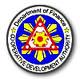 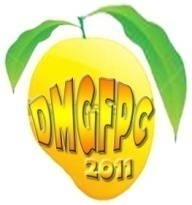 Casay, Dalaguete, CebuTIN: 410-466-783-000CIN #: 0102071109CDA Reg. No: 9520-07019905dmgfpc@yahoo.com.ph								October 17, 2013				Memorandum No. 07, s. 2013To:	All BOD, Members, Treasurer and SecretarySir/Madam:	Warm Greetings!	This is to inform you that there will be no BOD meeting to be scheduled on October 26, 2013 due to the implementation of the Election Ban as provided under Republic Act 9006, Fair Election law. The campaign period is from October 18 to 26, 2013.	Thanks.								VICENTE LENARES								Chairman, DMGFP